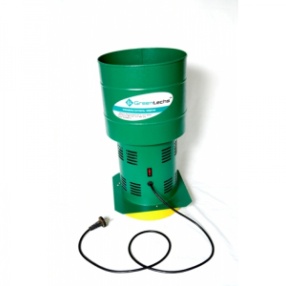 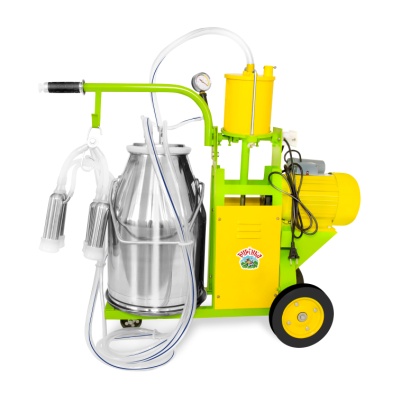 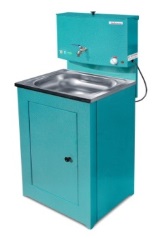 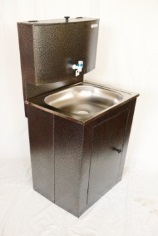 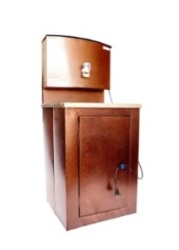 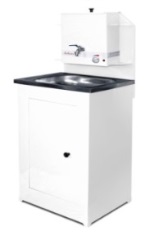 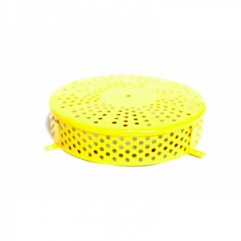 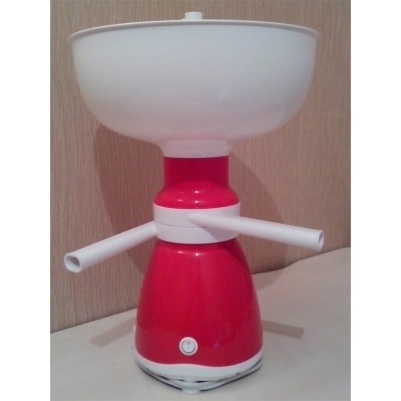 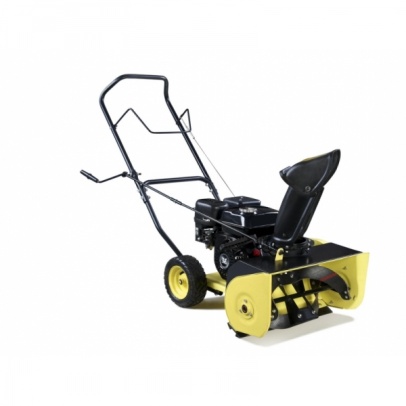 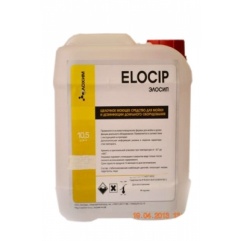 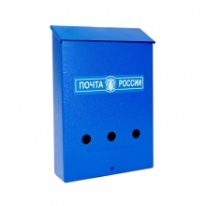 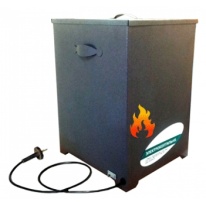 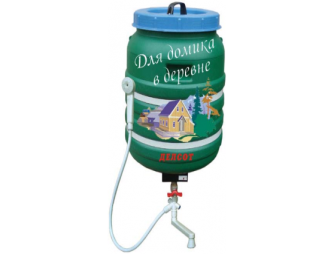 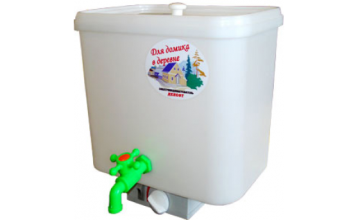 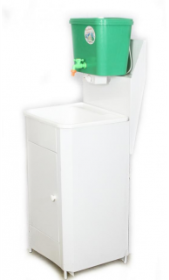 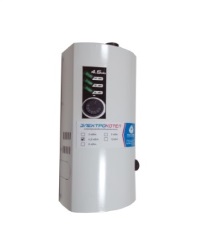 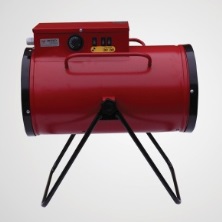 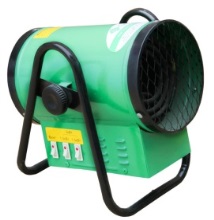 Доильные аппараты «Буренка»РозницаМелкий ОПТКрупный ОПТДоильный аппарат "Буренка" д/коров22 500 р.20 500 р.19 500р.Доильный аппарат "Буренка" д/коз 23 000 р.21 000 р.20 000 р.Доильный аппарат "Буренка"  2в1 27 000 р.25 000 р.24 000 р.Доильный аппарат "Буренка" тандем д/коров  32 100 р.29 000 р.27 800 р.Доильный аппарат "Буренка" тандем д/коз33 100 р.30 000 р.28 800 р.Доильный аппарат "Буренка" тандем 2в1  32 500 р.29 500 р. 28 300 р. Доильный аппарат "Буренка" тандем 2х241 500 р.38 600 р. 36 800 р.Зернодробилки, корморезкиРозницаМелкий ОПТКрупный ОПТЗернодроб.  Хрюша, Greentechs, Бизон 300 кг/ч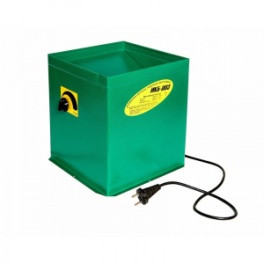 2 880 р.2 430 р.2 330 р.Зернодроб.  Хрюша, Greentechs, Бизон 350 кг/ч3 000 р.2 480 р.2 380 р.Зернодроб.  Хрюша, Greentechs, Бизон 400 кг/ч 3 200 р.2 650 р.2 550 р.***РоторныеЗернодроб.  Хрюша, Greentechs, Бизон 300 кг/ч2 920 р.2 460 р.2 360 р.Зернодроб.  Хрюша, Greentechs, Бизон 350 кг/ч3 100 р.2 530 р.2 430 р.Зернодроб.  Хрюша, Greentechs, Бизон 400 кг/ч3 300 р.2 700 р.2 600 р.***Корморезка 002 (зерно+трава)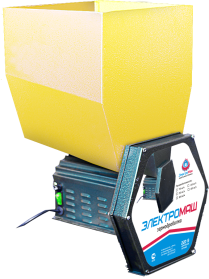 3 200 р.2 510 р.2 410 р.Корморезка 003 (зерно+трава+корнеплоды)3 300 р.2 610 р.2 510 р.***Измельчитесь  ИЗ-05                 170 кг/ч3 050 р.2 560 р.2 460 р.Измельчитесь  ИЗ-05М             250 кг/ч3 300 р.2 800 р.2 700 р.ИЗ «Электромаш» с бункером    400 кг/ч4 000 р.3 530 р.3 430 р.Умывальники «Акватекс» с ЭВНРозницаМелкий ОПТКрупный ОПТМеталл. корп., нерж.  мойка, 20л. медь, серебро, белое золото, лагуна, белый 2 800 р.2 300 р.2 200 р.Металл.  корп., нерж. мойка , бак 20л. с полочкой2 800 р.2 300 р.2 200 р.Деревянный корпус, нерж. мойка, 20 л.2 850 р.2 350 р.2 250 р.Металл. корпус, пластиковая мойка, бак 20л. Цвет белый2 700 р.2 200р.2 100 р.Бак 20л.1 350 р.1050 р.1 000 р.Душ6 300 р.6000 р.5 600 р.Умывальники «Акватекс» без ЭВНРозницаМелкий ОПТКрупный ОПТМеталл. корп., нерж.  мойка, 20л. медь, серебро, белое золото, лагуна, белый2 700 р.2 200 р.2 100 р.Металл.  корп., нерж. мойка , бак 20л. с полочкой2 700 р.2 200 р.2 100 р.Деревянный корпус, нерж. мойка, 20 л.2 750 р.2 250 р.2 150 р.Металл. корпус, пластиковая мойка, бак 20л. Цвет белый2 600 р.2 100 р.2 000 р.Бак 20л.1 250 р.950 р.900 р.Душ5 500 р.5 200 р.5 000 р.ТЭН	200 р.155 р.145 р.Двигатель ДК-105-370Вт1 800р.1580 р.1520р.Двигатель ДК-105-750 Вт1 830 р.1610 р.1540р.Двигатель ДК-110 - 750Вт2 250 р.1950 р.1860 р.Двигатель ДК-110 - 1000 Вт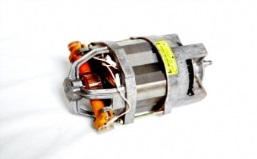 2 320 р.2010р.1920 р.Нож 175/200 мм110 р.50 р.40 р.Сито 175/200 мм110 р.50 р.40 р.Нож ротор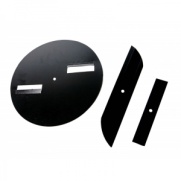 110 р.80 р.70 р.Сито ротор/БИЗ160 р. 120 р.110 р.Сито икб160 р.120 р.110 р.Комплект ножей ИКБ440 р.355 р.335 р.СепараторРозницаМелкий ОПТКрупный ОПТСепаратор «Коровка»3 000 р.2 800 р.2 600 р.Снегоуборочная техникаРозницаМелкий ОПТКрупный ОПТСнегоуборщик бензиновый        АКЦИЯ!!!!11990р.11 000 р.10 000 р.Средства по уходуРозницаОптМоющее средство (кислотное)400 р.380 р. Моющее средство (щелочное)390 р.370 р.Средство для обработки вымени перед доением300 р.295 р. Средство для обработки вымени после доения300 р.295 р.РазноеРозницаОптКоптильня Greentechs1800 р.1300 р.Ящик почтовый с замочком     260 р. 215 р.Ящик почтовый                      240 р.180 р.Мангал                          260 р.260 р.ЗапчастиРозницаОптБидон44003900Вакуумметр300275Вакуумный шланг 2,5м / 40 см280 / 110230/90Втулка шатуна300300Двигатель асинхронный 0,55 кВт5 7005 200Доильное оборудование для козы50504550Доильное оборудование для коровы4 8004300Доильный стакан для козы в сборе18601650Доильный стаканчик320300Задние колеса380330Зажим для корпуса насоса110100Зап.часть к ДО козы730650Клапан железного коллектора140130Клапан крышки бидона200170Клапан пластикового коллектора280245Клиновидный ремень для одиночного аппарата10090Клиновидный ремень для тандема110100Кнопка вкл/выкл150140Кожаная чаша поршня510460Коллектор металлический450400Коллектор пластмассовый16001460Коллектор козьего оборудования13001100Комплект вакуумных патрубков (4 шт)250200Комплект молочных патрубков (4 шт)250200Комплект сосковой резины (2 шт.)14901300Комплект сосковой резины (4 шт.)700660Конденсатор450410Корпус насоса375325Кривошип920820Крышка бидона13501150Крышка насоса750650Комплект ершей 5 шт250150Лопатки для сухого насоса (4 шт)79907150Молочный шланг 2,5м / 70 см380/150330/135Основание насоса с направляющей шатуна14401300Пластмассовый винт для ДО козы8060Подшипник10090Поршень375325Прокладка крышки бидона200165Прокладка крышки насоса110100Пульсатор29002600Редуктор в сборе для одиночки57005200Редуктор для тандема66805930Рулевое колесо215195Соединитель вакуумных патрубков260200Соединитель вакуумметра6050Сосковая резина для вакуумных аппаратов16101460Стальной шарик4030Уплотнительное кольцо (металл.коллектор)5040Шатун190160НаименованиеРозница, руб.Мелкий опт, руб.Крупный опт, руб.Тепловые пушкиТепловые пушкиТепловые пушкиТепловые пушкиКЭВП 1,5/3230021501900КЭВП 4260023002000КЭВП 2/4/6305026502300КЭВП 3/6275025002350СФО-3 М322531153050СФО-6385037653665СФО-6  М432042204120СФО-9600057205325СФО-9  М673766506550СФО-12895585107965СФО-12  М968089008070СФО-15965088507870СФО-15  М11150104509535СФО-20136701310012580СФО-20 М143501375013050СФО-25129901230011950СФО-25  М145001377513250СФО-40150001465014250СФО-40  М163001590015500СФО-60230502265022250Электрический котел отопленияЭлектрический котел отопленияЭлектрический котел отопленияЭлектрический котел отопленияЭВПМ 3355029202320ЭВПМ 4.5365031102470ЭВПМ 6375033202640ЭВПМ 9385033802690ЭВПМ 12405035502850ЭВПМ 15/18758073167140ЭВПМ 24788576357375ЭВПМ 36108471059710360ЭВПМ 48114201117010680Наливные водонагревателиНаливные водонагревателиНаливные водонагревателиНаливные водонагревателиЭВБК-40299528452645ЭВБК-17155014401340ЭВБК-17У320530502950